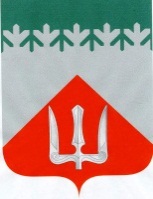 А Д М И Н И С Т Р А Ц И ЯВолховского муниципального районаЛенинградской  областиП О С Т А Н О В Л Е Н И Е    от 17 января 2024 г.                                                                                        № 43                                                 ВолховО предоставлении помещений для проведения агитационных публичных мероприятий на территории муниципального образования город Волхов Волховского муниципального района Ленинградской области при подготовке выборов Президента Российской ФедерацииВ соответствии с Федеральным законом от 12 июня 2002 года № 67-ФЗ «Об основных гарантиях избирательных прав и права на участие в референдуме граждан Российской Федерации», Федеральным законом от 10 января 2003 года № 19-ФЗ «О выборах Президента Российской Федерации», частью 1 статьи 29 и пунктом 13 части 1 статьи 32 Устава Волховского муниципального района и для оказания содействия зарегистрированным кандидатам, их доверенным лицам, избирательным объединениям в организации и проведении агитационных публичных мероприятий, размещении предвыборных печатных агитационных материалов в период подготовки выборов Президента Российской Федерации,  п о с т а н о в л я ю:1. Рекомендовать предоставлять для проведения агитационных публичных мероприятий на территории муниципального образования город Волхов:1.1. Помещение муниципального бюджетного учреждения культуры «Волховский городской Дворец Культуры», г. Волхов, площадь Ленина, д.1.Время для проведения мероприятий:- понедельник - вторник с 12.00 до 15.00;- среда с 18.00 до 20.00.1.2.  Помещение муниципального бюджетного учреждения культуры «Дом культуры «Железнодорожник», г. Волхов, пр. Державина, д.28.Время для проведения мероприятий: - понедельник – среда с 13.00 до 15.00.2. Помещения для встреч зарегистрированных кандидатов, их доверенных лиц с избирателями рассматриваются директорами муниципальных бюджетных учреждений культуры в течение трех дней со дня подачи заявки.3. Настоящее постановление подлежит опубликованию в официальном периодическом печатном издании и размещению в информационно-коммуникационной сети «Интернет» на официальном сайте администрации Волховского муниципального района.4. Настоящее постановление вступает в силу с момента его подписания.5. Контроль за исполнением постановления возложить на заместителя главы администрации по внутренней, социальной политике и взаимодействию с органами МСУ.Исполняющий полномочия главы администрации                                                                         А.Е.СафоновИсп. Зубкова Екатерина Николаевна, 8(813-63)77-632